بسمه تعالی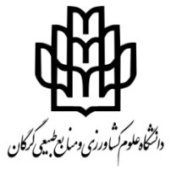 ارزشیابی پایاننامه کارشناسی ارشدتوضیحات: - مطابق ماده (34) آیین نامه آموزشی درجه پایان نامه کارشناسی ارشد به شرح زیر تعیین میشود: - نکات قابل توجه و وظایف هیات داوران:مطابقت پایاننامه با طرح پیشنهادی قبل از صدور اجازه دفاع به عهده داوران است.داور اول قبل از صدور مجوز دفاع چارچوب نگارش و روش منبعنویسی گزارش نهایی پایاننامه را طبق دستورالعمل دانشگاه مطابقت خواهد داد.داور اول به عنوان نماینده تحصیلات تکمیلی، مدیر برگزاری جلسه و ناظر شروع و پایان دفاع است. جمعبندی نمرات اعضای حاضر، تکمیل فرم‌ها، تایید اعمال اصلاحات لازم پایاننامه توسط دانشجو و ارائه مستندات پژوهشی پس از سه ماه، تطبیق نگارش پایاننامه با قالب مورد نظر دانشگاه، اعلام نمره در جلسه دفاع، تکمیل فرم 346 و ورود اطلاعات آن در سامانه به عهده داور اول است.ترکیب اعضای هیأت داوران شامل استاد/ اساتید راهنما و مشاور و داوران است. حضور حداقل یک استاد راهنما و دو داور در جلسه دفاع الزامی بوده و بدون حضور نامبردگان جلسه رسمیت نمییابد. احتساب نمره افراد غایب مقدور نیست.  در جلسه دفاع لازم است جزئیات نمره پایاننامه در جدول پشت این برگه ثبت گردیده و به امضاء کلیه اعضای حاضر هیات داوران برسد. نویسندگان مقالات باید شامل دانشجو، استاد/ اساتید راهنما و مشاور باشند. تعیین ترتیب اسامی نویسندگان در انتشار نتایج مستخرج از پایاننامه و هر گونه تفاوت احتمالی در آن با فهرست مصوب اسامی هیات راهبری پایاننامه با تایید استاد راهنمای اول خواهد بود. حداکثر مدت زمان ارائه دانشجو 35 دقیقه، پرسش و پاسخ 15 دقیقه است.                            اطلاعیه ارائه پایاننامه باید حداقل 3 روز قبل از ارائه در تابلو اعلانات دیده شود.مدارک و فرمهای مربوط به دفاع دانشجو تا زمان انجام اصلاحات و ارائه مستندات پژوهشی در پرونده آموزشی وی در دانشکده نگهداری خواهد شد. دانشجو موظف است حداکثر طی مدت سه ماه پس از تاریخ دفاع جهت انجام اصلاحات مورد نظر داوران جلسه دفاعیه که در فرم 345 قید شده و ارائه مستندات پژوهشی، اقدام نماید. تایید انجام اصلاحات و اعتبار مستندات پژوهشی نیز بر اساس فرم 345 انجام خواهد شد. در صورتیکه در زمان تعیین شده اصلاحات پایاننامه قابل تایید تشخیص داده نشود، یا مستندات پژوهشی ارائه نشود و یا دانشجو برای انجام مراحل فارغالتحصیلی مراجعه ننماید، دانشگاه راسا نسبت به فارغالتحصیلی دانشجو با نمره بدون انجام اصلاحات/ارائه مستندات پژوهشی اقدام خواهد نمود.نام و نام خانوادگی:نام و نام خانوادگی:نام و نام خانوادگی:نام و نام خانوادگی:نام و نام خانوادگی:نام و نام خانوادگی:گروه آموزشی:                                                    رشته تحصیلی:گروه آموزشی:                                                    رشته تحصیلی:گروه آموزشی:                                                    رشته تحصیلی:گروه آموزشی:                                                    رشته تحصیلی:گروه آموزشی:                                                    رشته تحصیلی:گروه آموزشی:                                                    رشته تحصیلی:گروه آموزشی:                                                    رشته تحصیلی:گروه آموزشی:                                                    رشته تحصیلی:نام و نام خانوادگی:نام و نام خانوادگی:نام و نام خانوادگی:نام و نام خانوادگی:نام و نام خانوادگی:نام و نام خانوادگی:شماره دانشجویی:                                                روزانه/ نوبت دومشماره دانشجویی:                                                روزانه/ نوبت دومشماره دانشجویی:                                                روزانه/ نوبت دومشماره دانشجویی:                                                روزانه/ نوبت دومشماره دانشجویی:                                                روزانه/ نوبت دومشماره دانشجویی:                                                روزانه/ نوبت دومشماره دانشجویی:                                                روزانه/ نوبت دومشماره دانشجویی:                                                روزانه/ نوبت دومتاریخ تصویب نهایی طرح پیشنهادی:تاریخ تصویب نهایی طرح پیشنهادی:تاریخ تصویب نهایی طرح پیشنهادی:تاریخ تصویب نهایی طرح پیشنهادی:تاریخ تصویب نهایی طرح پیشنهادی:تاریخ تصویب نهایی طرح پیشنهادی:تاریخ دفاع:تاریخ دفاع:تاریخ دفاع:تاریخ دفاع:تاریخ دفاع:تاریخ دفاع:تاریخ دفاع:تاریخ دفاع:عنوان پایاننامه:فارسی :انگلیسی:فارسی :انگلیسی:فارسی :انگلیسی:فارسی :انگلیسی:فارسی :انگلیسی:فارسی :انگلیسی:فارسی :انگلیسی:فارسی :انگلیسی:فارسی :انگلیسی:فارسی :انگلیسی:فارسی :انگلیسی:فارسی :انگلیسی:فارسی :انگلیسی:معیارهای ارزشیابیمعیارهای ارزشیابیمعیارهای ارزشیابیمعیارهای ارزشیابیمعیارهای ارزشیابیمعیارهای ارزشیابیمعیارهای ارزشیابیمعیارهای ارزشیابیمعیارهای ارزشیابیحداکثر نمرهکسب شدهکسب شدهملاحظاتملاحظاتاساتید راهنمااساتید راهنمانظر استاد/ اساتید راهنمانظر استاد/ اساتید راهنمانظر استاد/ اساتید راهنمانظر استاد/ اساتید راهنمانظر استاد/ اساتید راهنمانظر استاد/ اساتید راهنمانظر استاد/ اساتید راهنما10نمره نهایینمره نهاییفعالیتهای علمی-پژوهشیفعالیتهای علمی-پژوهشینمره فعالیتهای علمی-پژوهشی میتواند از موارد زیر حاصل گردد (مشروط به اینکه در راستای پایاننامه باشند): چاپ مقاله در همایشهای دانشجویی یک مقاله  15/0 نمره، منطقه‌ای یک مقاله 2/0 نمره، ملی یا بینالمللی و سمپوزیومها هرمورد تا 35/0 نمره و در مجموع حداکثر 5/0 نمرهچاپ یا گواهی پذیرش قطعی مقاله در مجله های معتبر ترویجی، مجلات خارجی غیر ISI  (مشروط به آنکه در لیست سیاه وزارت علوم نباشند) و یا ارائه مقاله کوتاه در مجلات علمی پژوهشی تا 1 نمرهگواهی پذیرش قطعی مقاله در مجلههای علمی پژوهشی داخلی و بینالمللی تا 5/1 نمرهارائه گواهی تاییدیه ثبت اختراع از سازمان ثبت مالکیتهای صنعتی هرمورد تا 4/0 نمره و حداکثر 75/0 نمرهارائه گواهی تاییدیه ثبت اختراع از مراجع معتبر تا 5/1 نمرهگواهی یا چاپ کتاب با حجم حداقل ۱۰۰ صفحه توسط انتشارات دانشگاهی تا 1 نمره و انتشارات غیر دانشگاهی تا 5/0 نمره نمره فعالیتهای علمی-پژوهشی میتواند از موارد زیر حاصل گردد (مشروط به اینکه در راستای پایاننامه باشند): چاپ مقاله در همایشهای دانشجویی یک مقاله  15/0 نمره، منطقه‌ای یک مقاله 2/0 نمره، ملی یا بینالمللی و سمپوزیومها هرمورد تا 35/0 نمره و در مجموع حداکثر 5/0 نمرهچاپ یا گواهی پذیرش قطعی مقاله در مجله های معتبر ترویجی، مجلات خارجی غیر ISI  (مشروط به آنکه در لیست سیاه وزارت علوم نباشند) و یا ارائه مقاله کوتاه در مجلات علمی پژوهشی تا 1 نمرهگواهی پذیرش قطعی مقاله در مجلههای علمی پژوهشی داخلی و بینالمللی تا 5/1 نمرهارائه گواهی تاییدیه ثبت اختراع از سازمان ثبت مالکیتهای صنعتی هرمورد تا 4/0 نمره و حداکثر 75/0 نمرهارائه گواهی تاییدیه ثبت اختراع از مراجع معتبر تا 5/1 نمرهگواهی یا چاپ کتاب با حجم حداقل ۱۰۰ صفحه توسط انتشارات دانشگاهی تا 1 نمره و انتشارات غیر دانشگاهی تا 5/0 نمره نمره فعالیتهای علمی-پژوهشی میتواند از موارد زیر حاصل گردد (مشروط به اینکه در راستای پایاننامه باشند): چاپ مقاله در همایشهای دانشجویی یک مقاله  15/0 نمره، منطقه‌ای یک مقاله 2/0 نمره، ملی یا بینالمللی و سمپوزیومها هرمورد تا 35/0 نمره و در مجموع حداکثر 5/0 نمرهچاپ یا گواهی پذیرش قطعی مقاله در مجله های معتبر ترویجی، مجلات خارجی غیر ISI  (مشروط به آنکه در لیست سیاه وزارت علوم نباشند) و یا ارائه مقاله کوتاه در مجلات علمی پژوهشی تا 1 نمرهگواهی پذیرش قطعی مقاله در مجلههای علمی پژوهشی داخلی و بینالمللی تا 5/1 نمرهارائه گواهی تاییدیه ثبت اختراع از سازمان ثبت مالکیتهای صنعتی هرمورد تا 4/0 نمره و حداکثر 75/0 نمرهارائه گواهی تاییدیه ثبت اختراع از مراجع معتبر تا 5/1 نمرهگواهی یا چاپ کتاب با حجم حداقل ۱۰۰ صفحه توسط انتشارات دانشگاهی تا 1 نمره و انتشارات غیر دانشگاهی تا 5/0 نمره نمره فعالیتهای علمی-پژوهشی میتواند از موارد زیر حاصل گردد (مشروط به اینکه در راستای پایاننامه باشند): چاپ مقاله در همایشهای دانشجویی یک مقاله  15/0 نمره، منطقه‌ای یک مقاله 2/0 نمره، ملی یا بینالمللی و سمپوزیومها هرمورد تا 35/0 نمره و در مجموع حداکثر 5/0 نمرهچاپ یا گواهی پذیرش قطعی مقاله در مجله های معتبر ترویجی، مجلات خارجی غیر ISI  (مشروط به آنکه در لیست سیاه وزارت علوم نباشند) و یا ارائه مقاله کوتاه در مجلات علمی پژوهشی تا 1 نمرهگواهی پذیرش قطعی مقاله در مجلههای علمی پژوهشی داخلی و بینالمللی تا 5/1 نمرهارائه گواهی تاییدیه ثبت اختراع از سازمان ثبت مالکیتهای صنعتی هرمورد تا 4/0 نمره و حداکثر 75/0 نمرهارائه گواهی تاییدیه ثبت اختراع از مراجع معتبر تا 5/1 نمرهگواهی یا چاپ کتاب با حجم حداقل ۱۰۰ صفحه توسط انتشارات دانشگاهی تا 1 نمره و انتشارات غیر دانشگاهی تا 5/0 نمره نمره فعالیتهای علمی-پژوهشی میتواند از موارد زیر حاصل گردد (مشروط به اینکه در راستای پایاننامه باشند): چاپ مقاله در همایشهای دانشجویی یک مقاله  15/0 نمره، منطقه‌ای یک مقاله 2/0 نمره، ملی یا بینالمللی و سمپوزیومها هرمورد تا 35/0 نمره و در مجموع حداکثر 5/0 نمرهچاپ یا گواهی پذیرش قطعی مقاله در مجله های معتبر ترویجی، مجلات خارجی غیر ISI  (مشروط به آنکه در لیست سیاه وزارت علوم نباشند) و یا ارائه مقاله کوتاه در مجلات علمی پژوهشی تا 1 نمرهگواهی پذیرش قطعی مقاله در مجلههای علمی پژوهشی داخلی و بینالمللی تا 5/1 نمرهارائه گواهی تاییدیه ثبت اختراع از سازمان ثبت مالکیتهای صنعتی هرمورد تا 4/0 نمره و حداکثر 75/0 نمرهارائه گواهی تاییدیه ثبت اختراع از مراجع معتبر تا 5/1 نمرهگواهی یا چاپ کتاب با حجم حداقل ۱۰۰ صفحه توسط انتشارات دانشگاهی تا 1 نمره و انتشارات غیر دانشگاهی تا 5/0 نمره نمره فعالیتهای علمی-پژوهشی میتواند از موارد زیر حاصل گردد (مشروط به اینکه در راستای پایاننامه باشند): چاپ مقاله در همایشهای دانشجویی یک مقاله  15/0 نمره، منطقه‌ای یک مقاله 2/0 نمره، ملی یا بینالمللی و سمپوزیومها هرمورد تا 35/0 نمره و در مجموع حداکثر 5/0 نمرهچاپ یا گواهی پذیرش قطعی مقاله در مجله های معتبر ترویجی، مجلات خارجی غیر ISI  (مشروط به آنکه در لیست سیاه وزارت علوم نباشند) و یا ارائه مقاله کوتاه در مجلات علمی پژوهشی تا 1 نمرهگواهی پذیرش قطعی مقاله در مجلههای علمی پژوهشی داخلی و بینالمللی تا 5/1 نمرهارائه گواهی تاییدیه ثبت اختراع از سازمان ثبت مالکیتهای صنعتی هرمورد تا 4/0 نمره و حداکثر 75/0 نمرهارائه گواهی تاییدیه ثبت اختراع از مراجع معتبر تا 5/1 نمرهگواهی یا چاپ کتاب با حجم حداقل ۱۰۰ صفحه توسط انتشارات دانشگاهی تا 1 نمره و انتشارات غیر دانشگاهی تا 5/0 نمره نمره فعالیتهای علمی-پژوهشی میتواند از موارد زیر حاصل گردد (مشروط به اینکه در راستای پایاننامه باشند): چاپ مقاله در همایشهای دانشجویی یک مقاله  15/0 نمره، منطقه‌ای یک مقاله 2/0 نمره، ملی یا بینالمللی و سمپوزیومها هرمورد تا 35/0 نمره و در مجموع حداکثر 5/0 نمرهچاپ یا گواهی پذیرش قطعی مقاله در مجله های معتبر ترویجی، مجلات خارجی غیر ISI  (مشروط به آنکه در لیست سیاه وزارت علوم نباشند) و یا ارائه مقاله کوتاه در مجلات علمی پژوهشی تا 1 نمرهگواهی پذیرش قطعی مقاله در مجلههای علمی پژوهشی داخلی و بینالمللی تا 5/1 نمرهارائه گواهی تاییدیه ثبت اختراع از سازمان ثبت مالکیتهای صنعتی هرمورد تا 4/0 نمره و حداکثر 75/0 نمرهارائه گواهی تاییدیه ثبت اختراع از مراجع معتبر تا 5/1 نمرهگواهی یا چاپ کتاب با حجم حداقل ۱۰۰ صفحه توسط انتشارات دانشگاهی تا 1 نمره و انتشارات غیر دانشگاهی تا 5/0 نمره 5/1نمره نهایی بررسی مدرک پذیرش قطعی مقاله در زمان دفاعدر خصوص بند 1 مشروط به آنکه گواهی پذیرش قطعی مقاله همایشی در روز دفاع ارائه شد و حداکثر یک ماه پس از تاریخ دفاع همایش برگزار گردد قابل نمرهدهی است.در خصوص سایر بندها نیز ارائه مستندات تا 3 ماه پس از تاریخ دفاع قابل نمرهدهی است. نمره نهایی بررسی مدرک پذیرش قطعی مقاله در زمان دفاعدر خصوص بند 1 مشروط به آنکه گواهی پذیرش قطعی مقاله همایشی در روز دفاع ارائه شد و حداکثر یک ماه پس از تاریخ دفاع همایش برگزار گردد قابل نمرهدهی است.در خصوص سایر بندها نیز ارائه مستندات تا 3 ماه پس از تاریخ دفاع قابل نمرهدهی است. عناوین مدارک مورد تقاضا برای ارزیابیعناوین مدارک مورد تقاضا برای ارزیابی11عناوین مدارک مورد تقاضا برای ارزیابیعناوین مدارک مورد تقاضا برای ارزیابی22عناوین مدارک مورد تقاضا برای ارزیابیعناوین مدارک مورد تقاضا برای ارزیابی33عناوین مدارک مورد تقاضا برای ارزیابیعناوین مدارک مورد تقاضا برای ارزیابیعناوین مدارک مورد تقاضا برای ارزیابیعناوین مدارک مورد تقاضا برای ارزیابیعناوین مدارک مورد تقاضا برای ارزیابیعناوین مدارک مورد تقاضا برای ارزیابیعناوین مدارک مورد تقاضا برای ارزیابیعناوین مدارک مورد تقاضا برای ارزیابیکیفیت ارائهکیفیت ارائهارزیابی کیفیت نگارش پایاننامه توسط داوران در زمان تحویل به آنها ارزیابی کیفیت نگارش پایاننامه توسط داوران در زمان تحویل به آنها ارزیابی کیفیت نگارش پایاننامه توسط داوران در زمان تحویل به آنها ارزیابی کیفیت نگارش پایاننامه توسط داوران در زمان تحویل به آنها ارزیابی کیفیت نگارش پایاننامه توسط داوران در زمان تحویل به آنها ارزیابی کیفیت نگارش پایاننامه توسط داوران در زمان تحویل به آنها 111نمره نهاییهیأت داورانهیأت داورانمحتوای علمی محتوای علمی محتوای علمی محتوای علمی محتوای علمی محتوای علمی 444بدون انجام اصلاحاتهیأت داورانهیأت داورانمحتوای علمی محتوای علمی محتوای علمی محتوای علمی محتوای علمی محتوای علمی 444در صورت انجام اصلاحات پیشنهادیهیأت داورانهیأت داوراننحوه ارائه نحوه ارائه نحوه ارائه نحوه ارائه نحوه ارائه نحوه ارائه 222نمره نهاییهیأت داورانهیأت داورانپاسخ به سوالات پاسخ به سوالات پاسخ به سوالات پاسخ به سوالات پاسخ به سوالات پاسخ به سوالات 5/15/15/1نمره نهاییجمع نمره پایاننامهجمع نمره پایاننامهبدون انجام اصلاحات/ارائه مستندات پژوهشیبدون انجام اصلاحات/ارائه مستندات پژوهشیبدون انجام اصلاحات/ارائه مستندات پژوهشیبدون انجام اصلاحات/ارائه مستندات پژوهشیبدون انجام اصلاحات/ارائه مستندات پژوهشیبدون انجام اصلاحات/ارائه مستندات پژوهشی202020نمره نهاییجمع نمره پایاننامهجمع نمره پایاننامهدر صورت انجام اصلاحات پیشنهادی/ارائه مستندات پژوهشی (حداکثر 3 ماه پس از تاریخ دفاع)در صورت انجام اصلاحات پیشنهادی/ارائه مستندات پژوهشی (حداکثر 3 ماه پس از تاریخ دفاع)در صورت انجام اصلاحات پیشنهادی/ارائه مستندات پژوهشی (حداکثر 3 ماه پس از تاریخ دفاع)در صورت انجام اصلاحات پیشنهادی/ارائه مستندات پژوهشی (حداکثر 3 ماه پس از تاریخ دفاع)در صورت انجام اصلاحات پیشنهادی/ارائه مستندات پژوهشی (حداکثر 3 ماه پس از تاریخ دفاع)در صورت انجام اصلاحات پیشنهادی/ارائه مستندات پژوهشی (حداکثر 3 ماه پس از تاریخ دفاع)202020نمره نهاییاعضای هیأت داوراناعضای هیأت داوراناعضای هیأت داوراننام و نام خانوادگینام و نام خانوادگیمرتبه علمیمرتبه علمینام دانشگاهنام دانشگاهنام دانشگاهنام دانشگاهنام دانشگاهنام دانشگاهامضا عضو حاضراستاد راهنما استاد راهنما استاد راهنما استاد راهنما (دوم)استاد راهنما (دوم)استاد راهنما (دوم)استاد مشاوراستاد مشاوراستاد مشاوراستاد مشاور استاد مشاور استاد مشاور استاد مشاوراستاد مشاوراستاد مشاوراستاد داور اولاستاد داور اولاستاد داور اولاستاد داور دوماستاد داور دوماستاد داور دومبدون اصلاحات پذیرفته شد. (دانشجو موظف است حداکثر ظرف یک هفته پایاننامه جلد شده خود را به داور تحویل دهد).  با نیاز به اصلاحات/ارائه مستندات پژوهشی پذیرفته شد. دانشجو موظف است تا تاریخ 	               (حداکثر سه ماه پس از تاریخ دفاع) مستندات پژوهشی و پایاننامه اصلاح شده خود را به داور اول (نماینده تحصیلات تکمیلی) تحویل دهد. تایید اصلاحات و اعتبار مستندات پژوهشی بر اساس فرم 345 انجام خواهد شد. در صورتیکه در زمان تعیین شده اصلاحات پایاننامه قابل تایید تشخیص داده نشود، یا مستندات پژوهشی ارائه نشود و یا دانشجو برای انجام مراحل فارغالتحصیلی مراجعه ننماید، دانشگاه راسا نسبت به فارغالتحصیلی دانشجو با نمره بدون انجام اصلاحات اقدام خواهد نمود.مردود شناخته شد.عالیبسیار خوبخوبقابل قبولغیر قابل قبول19 تا 20 18 تا 99/1816 تا 99/1714 تا 99/15 کمتر ا ز 14 